ПОЛИСИ БРИФ ПОВЫШЕНИЕ ИНКЛЮЗИВНОСТИ И АМБИЦИОЗНОСТИ ОНУВ: ВЗГЛЯД СО СТОРОНЫ ОБЩЕСТВЕННОСТИОЦЕНКА СИТУАЦИИНесмотря на то, что на Парижское Соглашение во всем мире возлагались большие надежды, текущие обязательства, выраженные в ОНУВ, представленных по всему миру, недостаточны для преодоления разрыва в выбросах в 2030 году. Фактически, нынешние ОНУВ позволяют держать повышение глобальной температуры лишь на 2,9 ° C до 3,4 C к 2100 году. Недостаточное участие гражданского общества в принятии климатических решений ведет в итоге, к снижению эффективности реализации политик, отсутствию учета интересов различных групп, снижению эффективности усилий правительства по обеспечению прозрачности, мониторинга и подотчетности на всех уровнях. Гражданское общество Кыргызской Республики готово выступить активным партнером правительства в предотвращении климатического кризиса и адаптиации к последствим климатических изменений.  КЛЮЧЕВЫЕ ВЫВОДЫГражданское общество недостаточно осведомлено о текущих тенденциях изменения климата и связанных с ним рисках, вместе с тем, более семидесяти процентов участников отметили, что наблюдают те или иные проявления изменения климата. (резкие изменения погоды в вегетационный период (заморозки) и малоснежные зимы, увеличение засухи, селей, оползней, учащение случаев аномальной жары, дефицит поливной и питьевой воды, сокращение ледников). Представители гражданского общества, в Кыргызской Республике обеспокоены негативными тенденциями, связанными с изменением климата и деградацией окружающей среды. Вместе с тем, общественность обладает богатым потенциалом и готовы действовать как партнер в адаптации к изменению климата, снижению негативного влияния на окружающую среду. Необходимо разработать методологию участия общественности в процессе ОНУВ форматы и методы для эффективного распространения информации, а также для оценки уязвимости различных групп.Общественные организации (региональные, правозащитные, гендерные, молодежные) должны быть интегрированы как неотъемлемая часть разработки обновленных ОНУВНеобходимо создание инклюзивной сети, которая имеет структуры от национального до низового уровня для гармонизации стратегий и решения вопросов разработки и реализации ОНУВ, обеспечивая при этом учет голосов маргинализированных групп.МЕТОДОЛОГИЯ СБОРА МНЕНИЙВ целях активизации процесса включения гражданского общества в обязательства Кыргызстана в рамках Парижского соглашения ОНУВ по сокращению национальных выбросов и адаптации к последствиям изменения климата проектом был проведен ряд стратегических консультаций с широкой общественностью, включающей молодежные, женские и другие общественные организации, органы местного самоуправления, местные общинные организации, представителей ВУЗов, школ, общественных активистов и представителей государственных органов. Мероприятия были проведены дистанционно, в интерактивном режиме, с обеспечением синхронного перевода на кыргызский язык. В процессе проведения консультаций участникам была предоставлена информация о национальных климатических процессах, а также информация об изменении климата и климатических угрозах, с акцентом на города Кыргызстана и сектора экономики. Интерактивная часть консультаций заключалась в работе дискуссионных групп по обсуждению позиции общественности.  Кроме того была организована широкая рассылка онлайн опросников, на который ответили 81 человек.В ходе дискуссий, групповых работ, а также заполнения опросников, участники предоставили ответы на следующие вопросы:Какие свидетельства изменения климата Вы можете привести в Вашем регионе?Что нужно делать на национальном уровне для того, чтобы предотвратить изменения климата и смягчить его последствияЧто вы были бы готовы делать, чтобы предотвратить изменения климата и смягчить его последствия?  Какие препятствия вы видите для вашего вовлечения.УЧАСТНИКИ КОНСУЛЬТАЦИЙВ консультациях приняли участие в общей сложности 231 человек, из которых 24% составили представительницы мужского пола, 76% - женского. Консультации охватили все семь областей республики. Наибольшее участие отмечено среди представителей образовательных учреждений Кыргызстана.  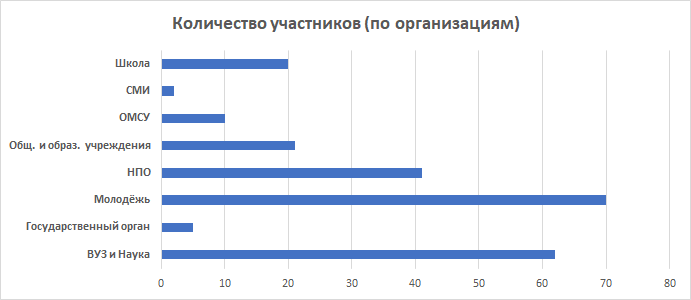 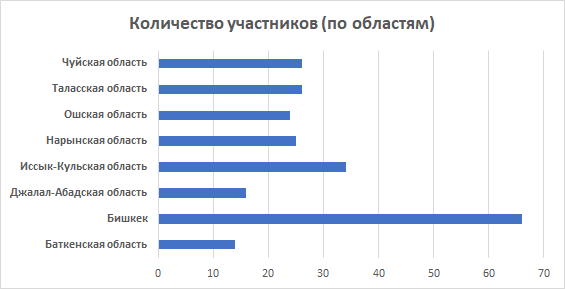 ВЫВОДЫ И РЕКОМЕНДАЦИИ ПО УЯЗВИМЫМ СЕКТОРАМ:СЕЛЬСКОЕ ХОЗЯЙСТВО и ВОДНЫЕ РЕСУРСЫСадоводство. Участники консультаций отметили, что в последние годы все чаще сталкиваются с потерей урожая садовых культур, по причине регулярных поздних весенних заморозков. Потери урожайности усугубляются тем фактором, что возвратные заморозки приносят больший ущерб, особенно косточковым культурам, по причине того, что вегетация у растений наступает гораздо раньше, чем это было 20-30 лет назад (по данным Кыргызгидромета интенсивный рост температуры отмечается в марте и феврале, что приводит к сокращению холодного периода и интенсивному развитию вегетации). Также участниками отмечено увеличение уровня заболеваемости плодовых садов по причине теплых зим (Иссык- Кульская, Чуйская области). В качестве мер было предложено: Оценка потенциала и тиражирование позитивного опыта использование диких культур (позднецветущих и стойких к заморозкам) с прививкой на них высокоурожайных культур – яблонь, абрикосов и т.д.Внедрение биологических методов борьбы с вредителями (на основе разработок Биофабрики) Изучение и широкое использование традиционных и инновационных методов по накаливанию снега и воды в садах, противостоянию неблагоприятным погодным явлениям. (снегозадержанием можно оттянуть срок распускания почек на 8—10 дней)Пашня. Повышение температуры, требующее более частого полива, ведет к повышению спроса на воду в вегетационный период. Также учащающиеся циклы засушливых лет (недобор зимних осадков), также, как и рост числа населения, нерациональное (метод залива) использование поливной воды усиливают водный дефицит. Участниками консультаций отмечен нарастающий уровень конкуренции и конфликтов за поливную воду, особенно в южных областях. «Мурабы вынуждены работать ночью» - как показатель повышенного спроса на воду. В качестве мер было предложено: Экономическое стимулирование использования водосберегающих технологий в сельском хозяйстве (стимулирование развития капельного орошения и т. д.)Увеличение объемов выращивания озимых культур (так как они требуют меньше поливной воды и менее подвержены засухе)Проведение анализа традиционных и инновационных практик водопользования (например создание специальных рвов для сбора дождевой воды, рыхление почв поперек склона для щели,  влага не поступает со склонов в овраги, а проникает через щели вглубь почвы, посадка сеянцев абрикосов в пустынные растения и глубокой корневой системой, капельное орошение, и т.д.)Тиражирование методов по удержания влаги в почве (мульчирование, бороздковая вспашка, лесозащитные полосы, нулевая вспашка)Переход на засухоустойчивые культуры (специальные сорта люцерны, ячменя, чечевица, каперсы, миндаль, фисташка), а также упор на многообразие высеваемых агрокультур — это позволит снизить производственные риски.Стимулирование и кредитование строительства солнечных теплиц на уровне домохозяйств, переход к органическому сельскому хозяйству, в том числе для увеличения объема внутреннего производства продуктов питания,Проведение комплексных исследований по оценке современных агроклиматических ресурсов и продуктивности почв в регионах (бонитировка почв) с целью переориентации сельхоз культур под влиянием изменения климата (широкое внедрение новых засухоустойчивых культур, традиционных культур, адаптированных к местному климату и т.д.), и исследовать возможность выращивания новых, скороспелых, прежде не выращиваемых культур с малым водопотреблением (финики, ягоды годжи, шафран и т .д.)Пастбища и животноводство.  Рост температуры воздуха оказывает прямое и косвенное влияние на состоянии пастбищ. Прежде всего из-за сокращения периода залегания снежного покрова в предгорных и горных районах, что приводит более раннему освобождению подстилающей поверхности от снега и развитию пастбищной растительности. Весеннее и летнее повышение температуры приводят к более раннему выгоранию пастбищных растений и удлинению продолжительности их летнего покоя. Негативное воздействие изменения климата на состояние пастбищной растительности подтверждается участниками консультаций. «Уже к концу весны приходится дополнительно закупать корм» (село Ак Шийрак). Кроме того, перевыпас скота ведет к увеличению количества не поедаемой травы.Тепловые волны (в том числе в холодный период года) и волны жары также негативно сказываются на состоянии здоровья животных. В качестве мер было предложено: Повышения эффективности использования азота в масштабах всей системы. Меры по борьбе с выбросами закиси азота (особенно содержащегося в отходах животноводства) имеют важнейшее значение для достижения цели в 1,5 °С. Разработка национальной «дорожной карты» по устойчивому регулированию азота с целью сокращения вдвое к 2030 году азотных отходов. Внедрение методов низко углеродного животноводства Внедрение принципов пастбище оборота и соблюдение норм нагрузкиУлучшение растительного покрова / продуктивности пастбищ с применением местных видов / сортов устойчивых к экстремальным погодным явлениям (волны жары, засухи)Высадка древесных насаждений на пастбищах, сохранение биоразнообразия луговых экосистем. Перевод выпасного животноводства к стойловому (использование гидропонных кормов)Оттаивание вечной мерзлоты и деградация склонов приводит открытию могильников в ряде мест. Необходимо проводить ограждение могильников и информирование населения о рисках связанных с болезнями животных.Разработка «карты» очагов природных инфекций и широкое информирование населения о мерах предосторожности проживания на данных территориях. Внедрение мер по восстановлению природных экосистем (склоны гор, леса), а также снижение деградации, в том числе через диверсификацию сельского хозяйства (пчеловодство, развитие аквакультуры и рыболовства, также несельскохозяйственные виды деятельности, как, например, производство изделий легкой промышленности, обработка сельскохозяйственного сырья, агробизнес, отдых и туризм, развитие сферы информационных технологий)Совершенствовать законодательство и правоприменение в водном секторе, особенно в части управления водой. Водный кодекс содержит понятия Государственные водные администрации, но такого органа нет, что затрудняет эффективное управление водными ресурсами, обеспечение прав на воду,  эффективного регулирования рек, и распределения ответственности. ПЕРЕРАБОТКА ТВЕРДЫХ БЫТОВЫХ ОТХОДОВУхудшение эпидемиологической обстановки, ухудшение экологической среды в городах и населенных пунктах Кыргызстана вследствие увеличения числа санкционированные и стихийных свалок не является следствием изменением климата. Однако процессы разложения органических отходов влияют на выбросы в атмосферу наиболее активных парниковых газов, особенно метана. В качестве мер было предложено: Разработать комплексные меры циклической экономики, от внедрения раздельного сбора отходов до их глубокой переработки и повторного использования.Экономическое стимулирование (зеленые кредиты) на частную систему вывоза и переработки вторсырья  и органических отходовЭкономическая поддержка местного производства продуктов питания, товаров широкого потребления с экологически чистыми упаковкамиВведение дополнительных налогов для производителей и реализаторов синтетической (пластиковой) упаковки – повышение цен на пластиковые пакеты, запрет на распространение бесплатных пакетов с постепенным запретом их использования. Поддержка открытия и широкого распространения «Органических» и zero waste магазинов Проведение информационных кампаний среди населения, стимулирование населения по разделению отходов и информирование о возможности их сбытаПРОМЫШЛЕННОСТЬГорнорудная промышленность влияет не только на выбросы парниковых газов в атмосферу, но также на изменение микроклимата на близлежащих территориях, из-за изменения подстилающей поверхности влияющей на микроциркуляционные процессы в приземном воздушном и почвенном слое. В качестве мер было предложено: Оценить влияние горнодобывающих предприятий на изменение ландшафта, состояния загрязнения окружающей среды, и их вклад в дегазационные процессы и усиление изменения климата. В качестве примера, участники консультаций отметили: «в связи с деятельности горнорудного предприятия Кумтор – усилились ветра юго востоке прииссыкулья, повысилась температура – изменился микроклимат, так как был видоизменен рельеф урочища. Для восстановления благоприятного микроклимата и нарушенных экосистем территорий необходимо: сажать сады на присельных территориях, провести облесение в ущелье». Отразить в ОНУВ риски разрушения хвостохранилищ, полигонов опасных отходов, которые в условиях изменения климата, подвергаются дополнительным рискам связанным с сезонными чрезмерными осадками и как следствие оползнями и селями. Эти риски могут затронуть все страны Центральной Азии, так как реки не знают границ. Необходимы отдельные специальные мероприятия (дополнительные) для обеспечения их безопасности и как следствие безопасности для всего региона ЦА.Исключить субсидии в угольный сектор и направить средства на развитие чистой энергии. В фонде развития Иссык-кульской области предусмотреть меры по адаптации населения юго-восточного приссыккулья к изменению климата. Ввести в наблюдательный совет фонда не менее 30% женщин и молодежи. ТРАНСПОРТТранспорт является одним из лидеров в загрязнении атмосферы крупных городов и населенных пунктов и вносит весомый вклад в изменение климата. Вместе с тем гражданское общество имеет потенциал и внести свой вклад в данном секторе.В качестве мер было предложено: Закупка электробусов для развоза школьников для городов Бишкек, Ош, Джала-Абад и крупных населенных пунктов, а также провести анализ потребности подвоза учащихся в областях, на основании которого разработать маршруты школьных автобусов. Для Бишкека и крупных городов: стимуляция перехода на «урбан кары» с малым объемом двигателя, гибридные автомобили для городов и введение налога для частных автомобилей с большим объемом двигателя. Создание фонда для сбора этих денег (по принципу загрязнитель платит) который направить на финансирование зеленых городских проектов (в том числе озеленение, повышение энергоэффективности зданий, переработка ТБО, инфо компании).Введение кредитной линии для молодежи для покупки малогаборитного электро- и вело транспорта (в г. Бишкек, Ош). Строительство велосипедных дорожек, покрывающих как минимум 30% дорог города. Ужесточение требований в отношении незаконных парковок на велодорожках и соблюдения безопасности вело транспорта. Усиление контроля выбросов, качества бензина и ввоза старых автомобилей. Проведение информационной кампании по недопущению демонтажа катализаторов и систем AdBlue, закрытие пунктов по сбору катализаторов. Строительство альтернативного пути перевоза ГСМ (по железной дороге) с севера страны на юг. ЛЕС И БИОРАЗНООБРАЗИЕЕстественные экосистемы суши и океана являются основой для сохранения биологической жизни на Земле. Они существуют практически без изменений миллионы лет и все это время поддерживают устойчивость климата, биохимические потоки,  круговорот и очистку воды и многие другие, важные для сохранения жизни на планете процессы. Не нарушенные человеком естественные экосистемы сохраняют температуру Земли, пригодную для жизни человека. Участники консультаций считают важным рассматривать вопросы сохранения биоразнообразия и сохранения естественных экосистем как основных природных механизмов климатической стабилизации.Изменение климата невозможно остановить или замедлить без сохранения и восстановления естественных экосистем. Только естественные экосистемы планеты способны эффективно осуществлять роль климатической регуляции. Кыргызстан, страна с все еще сохранившимися естественными экосистемами, обладающими огромным генетическим разнообразием, что является залогом адаптации. Вместе с тем, как горная страна, Кыргызская Республика является крайне уязвимой к последствиям изменения климата. На национальном и международном уроне необходимо признать роль местных общин в сохранении естественных экосистем и адаптации к изменению климата. Необходимо поддерживать инициативы стран направленные на ко-развитие общин и экосистем, с учетом традиционных знаний и гармоничного сосуществования человека и природы. В качестве мер было предложено: Усилить роль естественных экосистем, как механизма адаптации к изменению климата и его стабилизацииРазработка национальной программы по восстановлению и сохранению экосистем (в рамках которой создать микро заповедник в каждом айильном аймаке не менее 2х гектаров). Создание микрозаповедников на местном уровне для улучшения микроклимата, расширение площадей особо охраняемых территорий в зонах ледников и местах формирования рек.Выработать отдельную национальную цель NAMA по поглощению СО2 лесами и  Кыргызстана и сохранению их климаторегулирующих функций для стимулирования устойчивого и экологически грамотного ведения лесного хозяйства в долгосрочной перспективе. Сохранение и защита пойменных лесов (включить эти цели в программы социально-экологического развития территорий), определить количественные индикаторы сохранения поймыДовести площадь ООПТ до 10% территории страны (в рамках Целей Айчи)Увеличение площади зеленых насаждений, зеленых полос, берегоукрепительных насаждений, сохранение травяного разнообразия и в целом, бережное отношение к природе (в т.ч на основе традиционных знаний),Восстановление и посадка лесозащитных полос на сельскохозяйственных угодьяхОзеленение склонов, разработка методик по озеленению и восстановлению деградированных склонов в зависимости от степени деградацииПоощрение экологической деятельности молодежи на местах, в том числе создание школьных лесничеств, создание школьных этно- ботанических садов и т.д.Проведение исследований местных климатоустойчивых видов культурных растений и предковых форм культурных растений, которые могут быть использованы в сельском хозяйствеИзучение местных опылителей и разработка мер по их сохранению. ЗДОРОВЬЕ НАСЕЛЕНИЯУчастники консультаций выразили беспокойство, связанное с воздействием изменения климата на здоровье людей. Это болезни связанные с качеством воды, продуктов питания (и их нехваткой) и распространением болезней (энцефалит, малярия). В связи с деградацией окружающей среды и нарушением экосистем могут возникать новые зоонозные инфекции, которые характерны для нашей страны (бруцеллёз, сибирская язва, чума). Нетронутые экосистемы могут служить естественным регулятором и ограничивать распространение зоонозных болезней.В качестве мер было предложено: Разведение гамбузий в водных источниках (по примеру южных областей). Необходимо широкое информирование населения о данном методе борьбы с малярией. Обучение медицинских работников особенностям заболеваний, связанных с ИК, в том числе по времени возникновения (например рост ОРВИ в зимние оттепели, волны жары) и организация профилактические мероприятий с уязвимыми группами (молодые мамы, пенсионеры, сердечники и т.д.)Поддержка местных, частных профилакториев, с выделением квот для пенсионеров и бедных людейЭНЕРГОЭФФЕКТИВНОСТЬУчастники консультаций отметили, что неоднократно сталкивались с позитивными примерами использования возобновляемых источников энергии и повышения энергоэффективности и считают это направление очень перспективным. В качестве мер было предложено:Разработка типовых строительных норм и правил по строительству социальных объектов с использование традиционных знаний и с учетом изменения климата (строительство тамбуров, козырьков, солнцезащитных жалюзи, саман, методы утепления,)Пересмотреть проект Концепции  развития топливно-энергетического комплекса Кыргызской Республики до 2040 года, находящийся на рассмотрении Правительства Кыргызской Республики, согласно новым национальным обязательствам страны в рамках Парижского соглашения по изменению климата, в части развития, модернизации и дальнейшего субсидирования угольной отрасли через продолжение прямых закупок угля и тарифы на электроэнергию, горячую воду и отопление, вырабатываемых на существующих и планируемых к строительству тепловых электростанциях и котельных установках;Развивать экологически безопасные альтернативные источники энергии и энергоэффективность, как национальные приоритеты, наряду с крупной гидроэнергетикой, для получения необходимой государственной поддержки и создания благоприятной инвестиционной среды для внедрения энергосберегающих мер, немедленного перехода к строительству самодостаточных автономных зданий с децентрализованными системами отопления и горячего водоснабжения;Рассмотреть складывающуюся ситуацию в угольной отрасли страны на предмет создания платформы устойчивого развития для продвижения вопросов диверсификации региональной экономики и необходимости ее трансформации, с выработкой рекомендаций местным органам власти по обеспечению  постепенного и справедливого ухода от угледобычи на основе программ социально-экономической поддержки людей, которые поменяют работу из-за планируемой остановки угольных предприятий, с немедленной  реализацией на местах пилотных проектов в сфере зеленой экономики: ВИЭ, энергоэффективности, перепрофилированию профессий на базе профессионально-технического образования и др.Внедрить  систему эко-и энергосертификации, программ энергоэффективности,  стандартов «зеленого» строительства.ГОРОДА И НАСЕЛЕННЫЕ ПУНКТЫУчастники высказали необходимость внести данный раздел в ОНУВ, так как он отражает много проблем с которыми сталкиваются ежедневно жители нашей страны. В качестве мер было предложено:Проектировать комплекное озеленение и создание зеленых каркасов городов и населенных пунктов с учетом митигации и адаптации к изменению климата. При проектирование и благоустройстве городов и населенных пунктов обеспечить доступность теневых зон и зон охлаждения (фонтаны, парки, скверы, озелененные аллеи и арки, установки для охлаждения) для низко мобильных групп, особенно в городах с доступностью в 500 метров. Организация микропрудов в густонаселенных районах. Создание и облагораживание набережных зон.Принять Закон «О защите зеленых насаждений населенных пунктов»Провести информационную кампанию и широко практиковать вертикальное озеленение зданий с целью исключения перегрева.  Озеленение предгорий крупных городов засухоустойчивыми кустарниками и деревьями (лох серебристый, миндаль, фисташка и т.д.).Проведение исследований по инновационным методам очистке сточных вод, водоснабжению, малым ГЭС, утилизации отходов, которые непосредственно связаны с зелёной экономикой.ФИНАНСОВЫЕ МЕХАНИЗМЫВведение единого экологического налога для всех хоз предприятий, и разработка механизма финансирования зеленых проектов, где как минимум 30% будет направлено на митигационные и адаптационные меры по изменению климата. Включая поддержку мелкого бизнеса, индивидуальных инициатив (в том числе инициатив молодежи и женщин не менее 20%) по зеленому предпринимательству. СОЦИАЛЬНЫЕ МЕХАНИЗМЫРазработка механизма и процедур гражданского мониторинга (совместно с государственными лабораториями и органами) параметров окружающей среды и процедуры признания результатов гражданского мониторинга (Мув грин)Разработка и популяризация Методики подсчета (онлайн калькулятор) «сэкономленного углерода и парниковых газов» для общественности с целью учета вклада гражданского общества в ОНУВ.Разработка и принятие методики участия общественности в ОНУВ и его мониторинге. Изыскать возможности для просвещения сельской части населения по вопросам изменению климата и адаптации к нему. Широкое информирование населения в том числе в регионах, в особенности важны материалы на кыргызском языке, так как было отмечено наличие языкового барьера (недостаточно информации на кыргызском языке). Повышение потенциала молодежи является необходимой мерой. Включение молодежи регионов в экологическую деятельность по повышению потенциала.Консолидация/объединение молодежи в экологические партнерства, сети (в вузах, школах, на местном уровне), вовлечение в традиционные институты на местном уровне, таких как совет женщин, совет ак-сакалов по обсуждению вклада в борьбу с изменением климата,Стимулирование населения и преодоление инертность по освоению новых научных, преподавательских методик по «зеленому» обучению, а также сложность переходу к осознанному потреблению и рациональному использованию природных ресурсовОбучение органов местного самоуправления климатическому планированиюПовышение потенциала СООППВ, АВП, Жайыт комитетов. Обучение депутатов местных кенешей. Обмен опытом реагирования на засухи и т.д. между регионами, такими как Баткен, Ош, Джала-Абад и Иссык Куль. Особое внимание уделить природно-ресурсным конфликтам. Создание институтов, в функции которых войдет предотвращение и управление природно-ресурсными конфликтами, особенно в трансграничных районахСоздание информационных порталов, сайтов очень простых в использовании.Со стороны гражданского общества - организовать кампанию по разработке собственных вкладов в преодоление проблем изменения климата. Общественные организации и гражданское общество готово выступить партнером государства и бизнеса в достижении амбиций ОНУВ (по вопросам проведения информационных кампаний для населения, особенно в регионах, продвижения методов повышения энергоэффективности, ВИЭ,  озеленения, сохранения экосистем, проведения исследований и многое другое).Полиси бриф подготовлен по итогам консультаций по ОНУВ с общественностью, проведенных в апреле-мае 2021 года, в рамках Проекта "Устойчивость молодежи к изменению климата", реализующегося под общей координацией Норвежского общества охраны природы, в партнерстве с ЭД "БИОМ" и ОО "ГЛИП", при финансовой поддержке Европейского Союза. Чтобы смягчить последствия климатических изменений и адаптироваться к ним, ЕС поддерживает страны-партнеры из Центральной Азии в их реализации Парижского Соглашения, которое устанавливает глобальную основу для предотвращения опасного изменения климата путем ограничения темпов глобального потепления. Для реализации Зеленого курса Европейского Союза ̶ главного приоритета и новой стратегии роста, объявленной Председателем Европейской Комиссии Урсулой фон дер Ляйен в декабре 2019 года  и в соответствии с принятой в июне 2019 года Стратегией ЕС по Центральной Азии “The EU and Central Asia: New opportunities for a stronger partnership”, ЕС продолжает сотрудничать с государствами Центральной Азии в целях укрепления их потенциала по смягчению последствий и адаптации к изменению климата. Стратегия является одним из документов которые стоят в авангарде Центральноазиатских усилий по борьбе с изменением климата, продвигая комплексный подход, учитывающий права человека, вовлеченность различных групп и глубокую связь с защитой окружающей среды и экосистем. Стратегия отмечает, что сlimate change and environmental degradation are potential threat multipliers. Таким образом, ЕС интегрирует связь между окружающей средой, климатом и безопасностью в свой политический диалог, предотвращение конфликтов, развитие и гуманитарные действия, а также стратегии снижения риска бедствий в Центральной Азии. Содержание документа может не отражать точку зрения Европейского Союза.